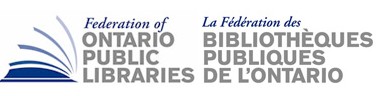 Federation of Ontario Public LibrariesMeeting of the Board of DirectorsFinal MinutesFriday, November 10th 201710:00 am – 2:00 pm TORONTO REFERENCE LIBRARY – 789 Yonge Street – Founder’s RoomAttendees:	Margie Singleton, Margaret Maclean, Elizabeth Glass, Wayne Greco, Anand Date, Sabrina Saunders, Kathy Fisher, Jennifer LaChapelle, Julia Merritt, Paul Ainslie, Christina Blazecka, Rebecca Hunt, Pierre GirouxRegrets:		Sheri Mish, Ian Ross, Diane Kelly, Vickery Bowles, Sonya Doyle, Maureen Barry, Ross Parry Absent:		Amanda Simard Staff: 		Stephen Abram, Helen MorrisonAGENDA									      TIME (Min.)Call to Order	2FOPL Board of Directors meeting called to order at 10:06 amRegrets	2As notedDeclarations of Conflict of Interest	1Stephen Abram: consulting to PLs (Waterloo PL/Edmonton P/L/St Mary’s/
Caledon PL, East Gwillimbury, Woodstock, Barrie, Lambton County) investments
 in Library start-ups, teaching at iSchool (U of T) as well as a partnership and advisory
 council position.APPROVAL OF AGENDA	2MOTION:To Approve the FOPL Board of Director’s Agenda of Friday, November 10, 2017       Moved by:       Jennifer LaChapelle, Clearview Public Libraries       Seconded By:       Paul Ainslie, Toronto Public Library       /All in favourAPPROVAL OF MINUTES –September 15, 2017	2       MOTION:       To approve the minutes of September 15, 2017       Moved by:       Margaret Maclean, Thunder Bay Public Library       Seconded By:       Wayne Greco, Sault Ste. Marie Public Library       /All in favourAPPROVAL OF CHAIR’S COMMENTS/REPORT	10     No item to receiveAPPROVAL OF EXECUTIVE DIRECTOR’S REPORT	10MOTION:  That the report of the FOPL Executive Director be received as circulated2018 FOPL membership and First Nation sponsorships have been sent and cheques are being received We have every expectation for a good renewalNon-member campaign starting up for NovemberGovernment has let a contract for the study of an Ontario digital public library initiativeFirst Nations Strategy Report-every FOPL recommendation for First Nations is supported by the consultant’s reviewStephen organized a conference call around a broadband pilot projectJohn Pateman at Thunder Bay has agreed to be a northern pilot involving some smaller library systems and his first nation sponsored libraries near Thunder Bay to work with ORION to pilot the issues related to getting broadband into the northWill be partnering with a federal group to give $500 in a trust fund to low income families.  This will be marketed through libraries.  It is a good initiative and anti-poverty strategy.       Moved by:       Kathy Fisher, Ottawa Public Library       Seconded By:       Margie Singleton, Vaughan Public Libraries       /All in favourTREASURER’S UPDATE *DOC 4	10MOTION That the Federation of Ontario Public Libraries Board receive the Treasurer’s Report for the period ending Oct. 31, 2017 and the draft budget for 2017/18.Engaging our auditors prior to the AGMFinal approval of the budget will be given after we get audit report in January and any surplus funds will be moved into the investment fund in January 2018.       Moved By:       Wayne Greco, Sault Ste. Marie Public Library       Seconded By: Jennifer LaChapelle, Clearview Public Library/All in FavourWORKING GROUPS	25MOTIONTo discuss the new working groups and ask for additional Board member participation in a select fewGroups have been populated and we have good support.Julia Merritt asked for more board volunteers, the following individuals put their names forwardKathy Fisher  - Library Provincial People CapacityPaul Ainslie   - Marketing and CommunicationsElizabeth Glass – Library Provincial People CapacityNext step is to set up a Doodle poll to meet, choose a Chair and have a work plan.	ACTION: BOARD NOMINATIONS AND PROCESS	20
MOTIONto discuss the nomination committee Margie Singleton working on gathering up potential Board membersStill require a French caucus rep and Small and Medium repMARKETING PLAN PROJECT-OPEN MEDIA DESK UPDATE				25MOTIONTo discuss the Open Media Desk project to-dateCohort in place starting next TuesdayGood lineup for January cohortGetting great reviewsOn the Library digital relevancy index looking at engagement measurements that are appropriateHoping this will give us a platform and build towards a stronger communication presence to educate the publicNeed to position libraries as social institutions with economic powerMoved By:Pierre Giroux, Grimsby Public LibrarySeconded By:       Margaret Maclean, Thunder Bay Public Library/All in FavourSTATS PROJECT Update								15		 Budget for Stats project to be completed dependent on the release of the data by Rod in Dec.Want renewed First Nation report, so we have up to date data on the indigenous issue as a key government initiativeReport will be released at Super Conferencegovernment relations strategy	20		Counsel Public Affairs has been great, we have access to a team of people who advise usCulture Public Library program funding review is looking at a 3-4 year planMinister looking for us to give them the ammunitionLibrary Day is our “stake in the ground” to launch a “real ask”Want to do it parallel to the Culture StrategyNeed to get opposition critics on sideStephen needs commitment from Board members to go to Queen’s Park on November 23Next step is to have Counsel Public Affairs get us invited to a breakfast caucus meetingEXECUTIVE DIRECTOR PERFORMANCE REVIEW PROCESS		15The Federation’s Board of Directors moved to an in-camera session to approve the Executive Director’s performance appraisal review processMotion to go in cameraMoved By:Pierre Giroux, Grimsby Public LibrarySeconded By:Elizabeth Glass, Toronto Public Library/All in FavourMotion to come out of in cameraMoved By:Kathy Fisher, Ottawa Public LibrarySeconded By:Paul Ainslie, Toronto Public Library/All in FavourMotion: to approve the Executive Director’s performance review processMoved By:Sabrina Saunders, Blue Mountain LibrariesSeconded By:Margie Singleton, Vaughan Public Libraries/All in FavourAdjournment: 12:11Moved By:Jennifer LaChapelle, Clearview Public LibrarySeconded By:       Kathy Fisher, Ottawa Public Library/All in Favour